      2019 Urbana Youth Pom Camp     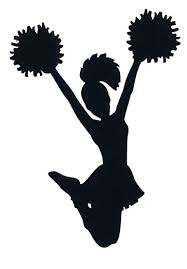 Urbana Youth Football, Cheer and Poms Program (UYFCP)Summer Pom Camp is a great way for squads to start making memories to last a lifetime!   Enjoy learning the most entertaining and exciting Pom and Dance routines taught by the Urbana High School Pom Squad. Pom Camp is highly encouraged as the squads learn routines, techniques and a spirit dance! Pom Camp is available for grades K through 8.Dates:  	  July 29 – August 1, 2019 Times:    	  8:30am – 2:00pmLocation:    Kemptown Park  (Shelter 3)Showcase:  	  Thursday, August 1st  (time TBA)Camp cost:  $100Pom Camp T-shirt guaranteed if registered by June 15thRegister for Pom Camp online at www.uhawksfootball.com Bring a bagged lunch with a drink and wear appropriate work out clothing and sneakers (no flip-flops or sandals).  Navy Blue or black shorts are needed for the Showcase.If you have questions, please contact:Pom Commissioner: Jessica Glumac @ jglumacpoms@gmail.com 